Vorlagen für RegelkartenMerken Sie, dass ein Schüler oder eine Schülerin mit einem bestimmten Rechtschreibphänomen (z.B. mit dem Ableiten bei Traum – Träume, siehe unten) Schwierigkeiten hat, regen Sie ihn oder sie an, sich eine kleine Regelkarte in Karteikartengröße anzulegen (Mitschüler können vielleicht helfen). Diese Karten können die Lernenden immer dabeihaben und auch beim Korrekturlesen ihrer Texte in Klassenarbeiten zu Rate ziehen, wenn sie sich unsicher sind.Hier eine Vorlage in DIN A8, die Sie nutzen können.Regelkarte – Ableiten ä oder e, äu oder eu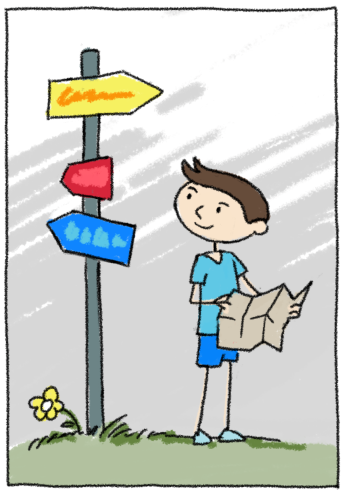 Gibt es ein verwandtes Wort mit a (au),  
dann schreibt man ä (äu). Gibt es kein verwandtes Wort, 
dann schreibt man e (eu).Beispiele: Zahn – Zähne, Traum – Träume Gibt es ein verwandtes Wort mit a (au),  
dann schreibt man ä (äu). Gibt es kein verwandtes Wort, 
dann schreibt man e (eu).Beispiele: Zahn – Zähne, Traum – Träume 